День Защитника Отечества(15-19 февраля 2021г.)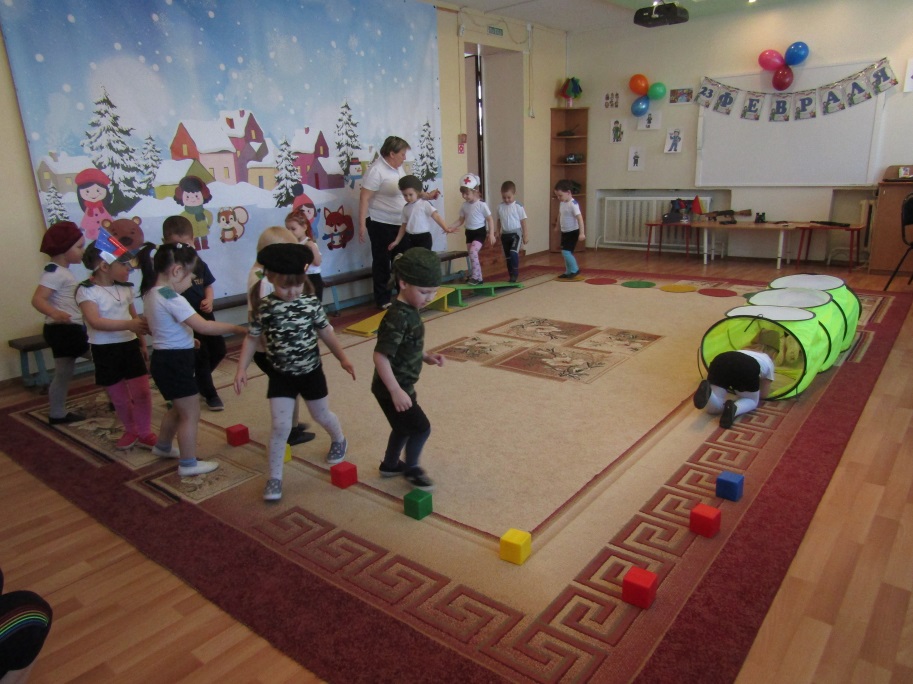 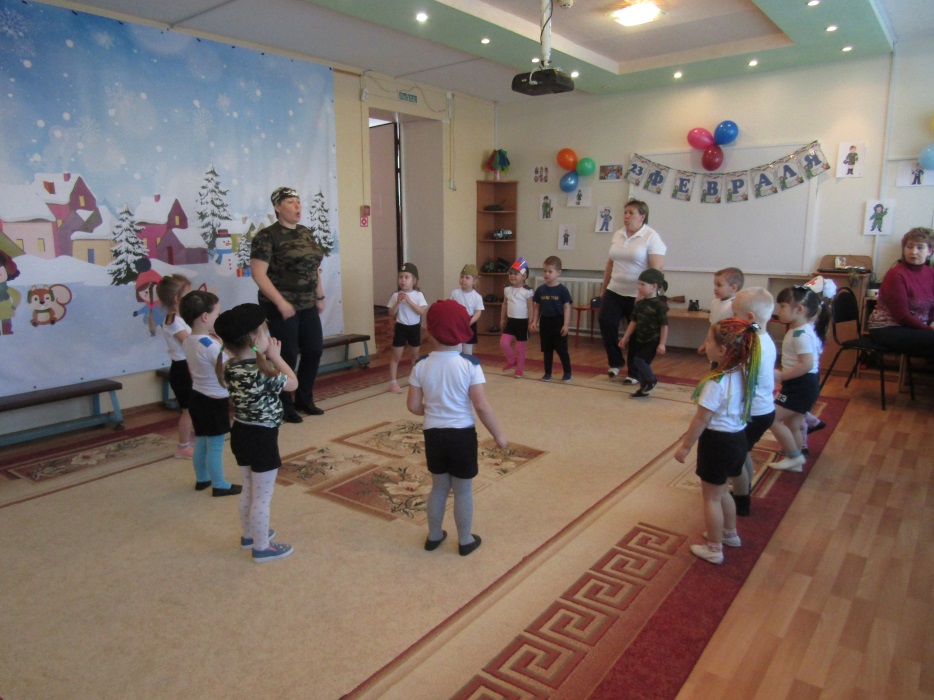 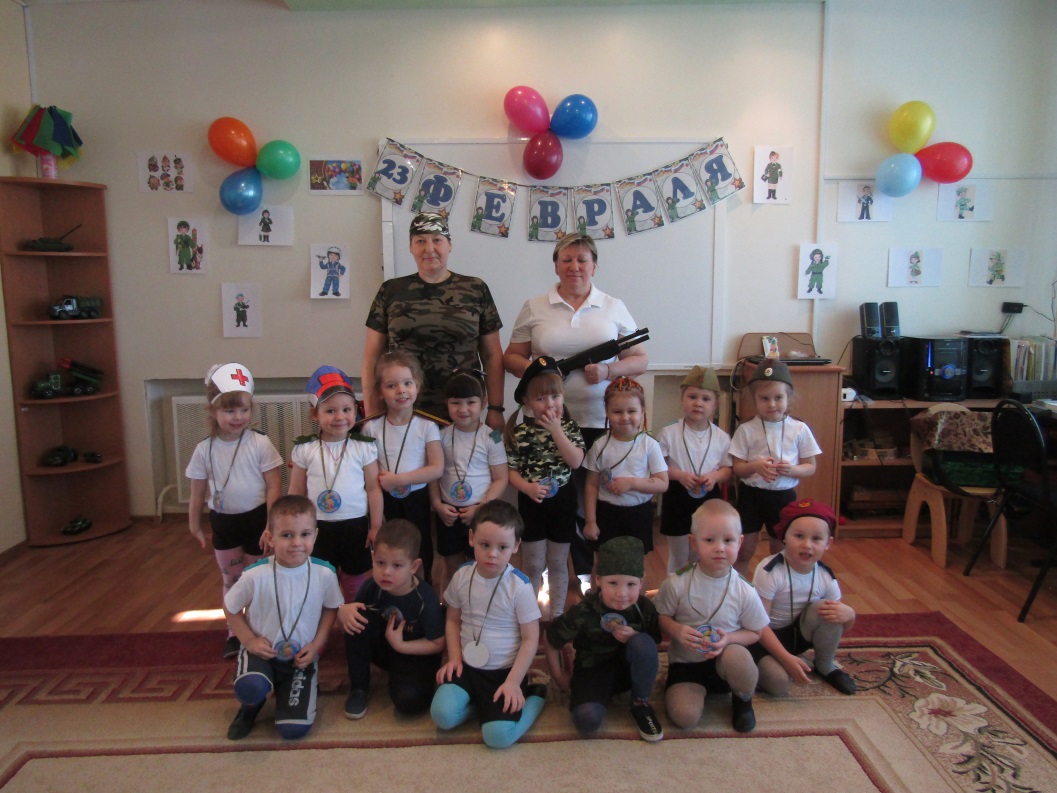 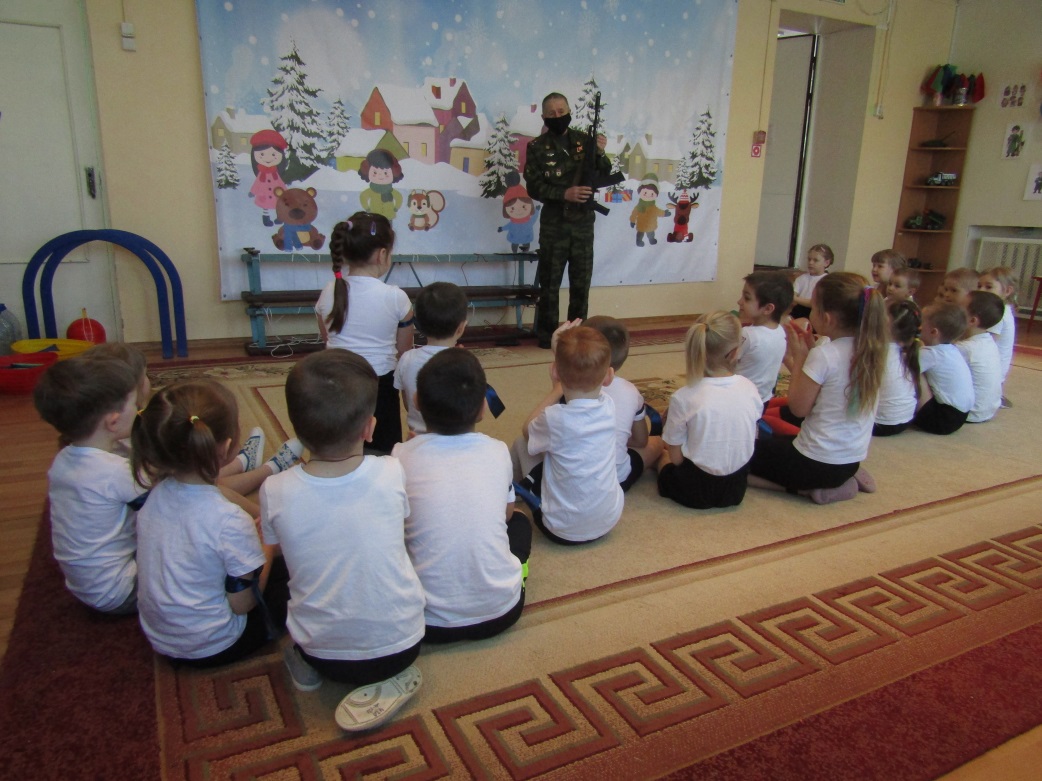 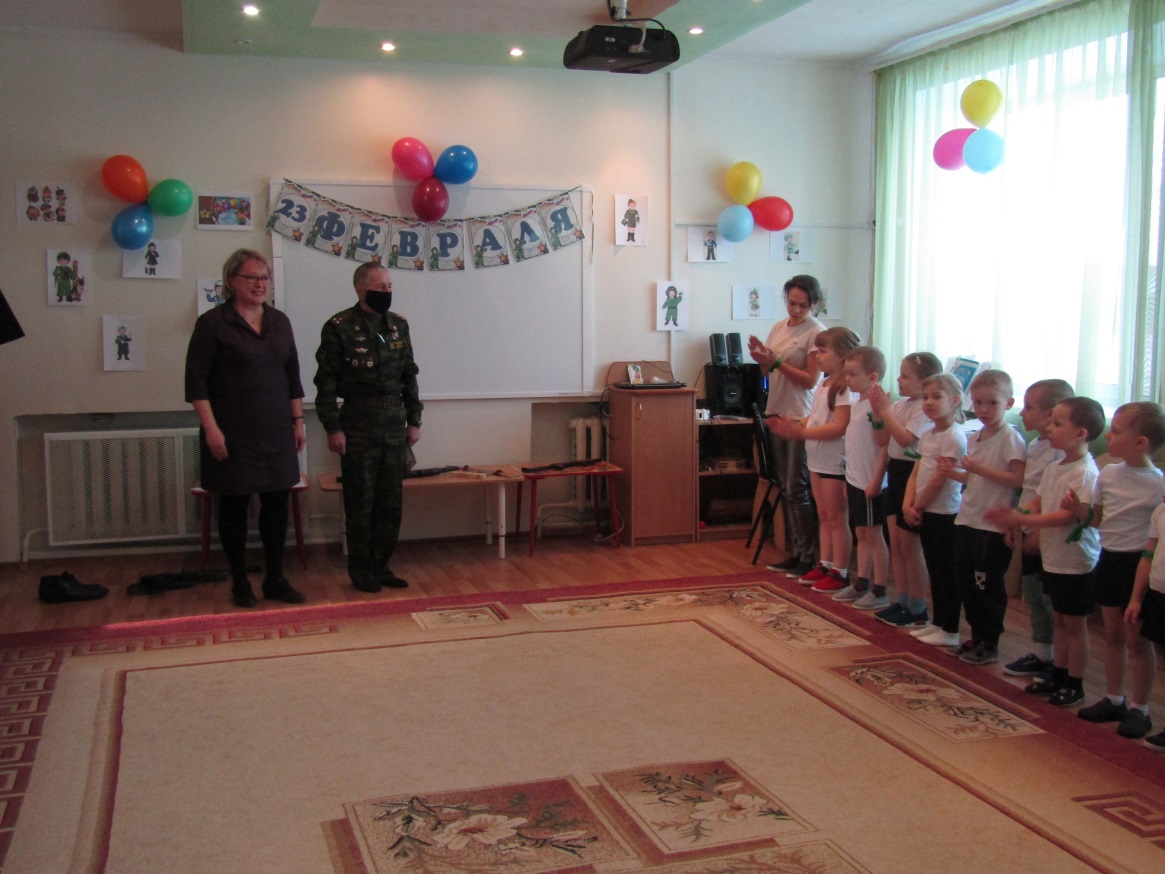 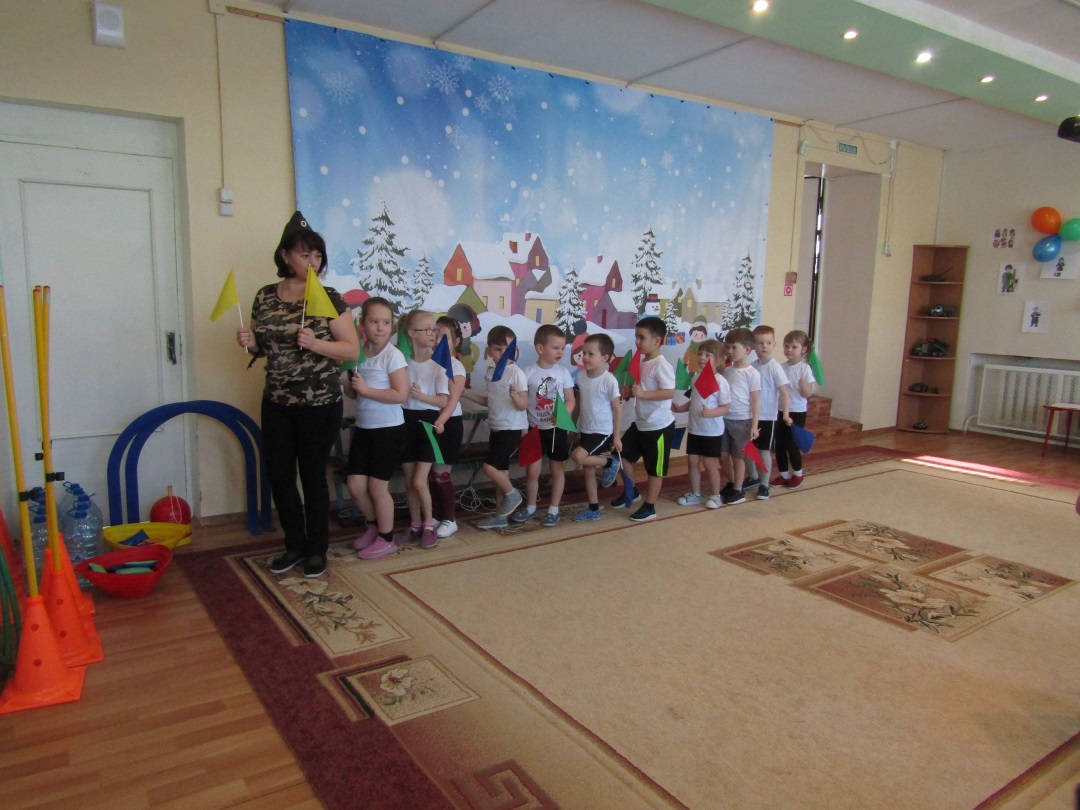 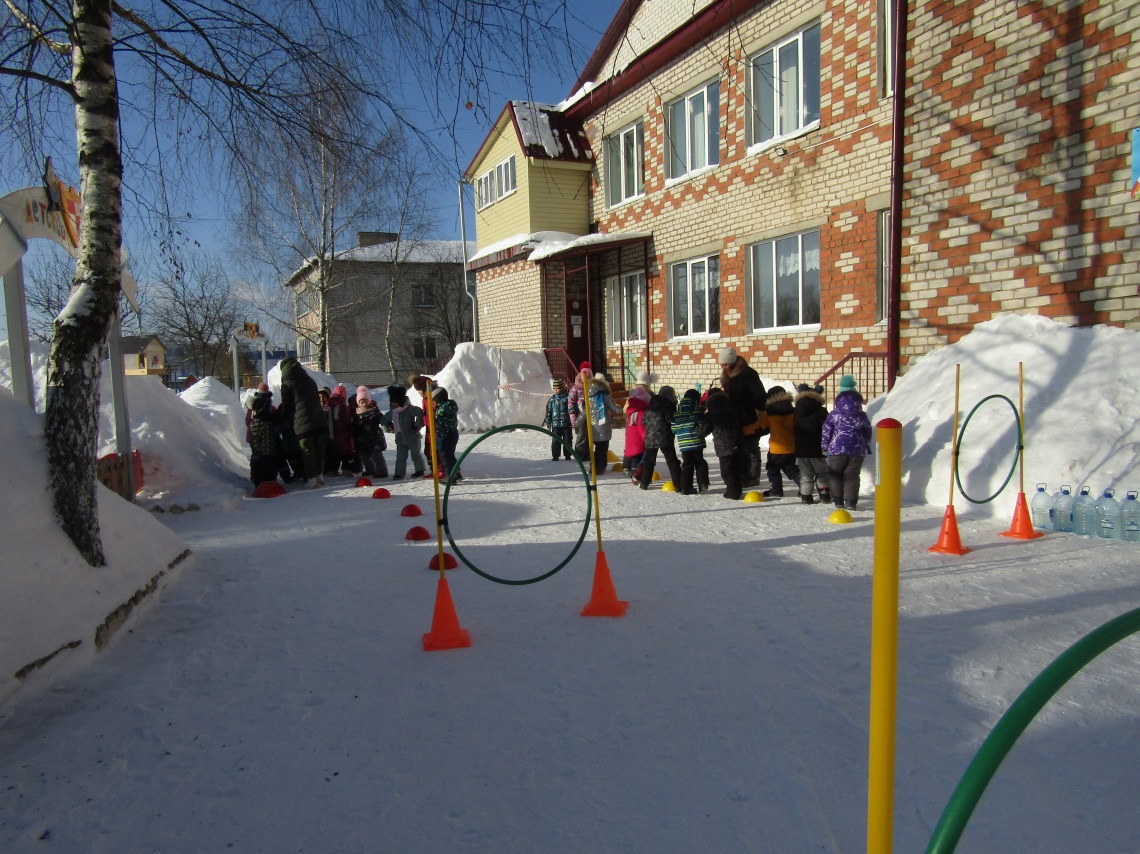 